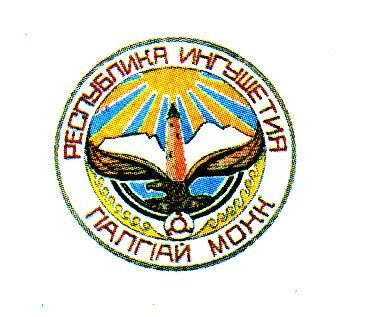 Г1АЛГ1АЙ  РЕСПУБЛИКАЗАКОННокхарий  леладара  хьакъехьаТ1аийцадГ1алг1ай РеспубликаХалкъа Гуллама	                                             2016 шера  24 мартеСтатья 1. Укх Законо д1а-хьа  нийсду  предметУкх Закона декхар да кокхарий леладар в1ашт1ехьдаккхара юкъара бокъон принципаш, модз доаккха моза лорабар тайпа санна.Статья 2. Г1алг1ай Республике нокхарий леладарарах дола законодательствоГ1алг1ай Республика нокхарий леладарах дола законодательства к1ийле хинна латт Российски Федераце  Конституци, федеральни законаш, Российски Федераце  кхыйола боарама бокъон акташ, Г1алг1ай Республика Конституци, латташ да укх Законах, Г1алг1ай Республика кхыдолча законех а царца нийса т1аэцача Г1алг1ай Республика кхыйолча боарама бокъон актех.Статья 3. Кертера кхетамашУкх Закона декхарашта пайда эц 1обелгалдаьча керттерча кхетамех:нокхарий леладар – юртбоахама подотрасль энтомофильни юртбоахама  культурашта опылени е а нокхарий продукци хьаэца а нокхармозий леладар;нокхарий леладераш – физическии юридическии юридическии лицаш нокхарий леладеш къахьегаш бола;нокхарий тускар – нокхарий шоашца бебаш бола нокхарий аьлеи  жуккарги йолаш  аьхки, фу   чудола  б1енаш долаш  хьинаре  кхоабача  хана;энтомофильни  растенеш – нокхармозаша  опылени ю растенеш;мозг1али – нокхарий леладара боахам ший тускараш а йолаши (е) нокхарий тускараш чулоаттаю повильонаш, мозг1ален г1ишлош, инвентарь кхоачам болаш;д1а-хьа лелаю мозг1али – нокхараша даьг1е гулъеча хан-юкъа энтомофильни растенешта опылени  еши нокхарий продукци гулъеши лелаю мозг1али;д1аоттаяь латта мозг1али – юртбоахама декхарашта долча лаьтташ т1а, хьун фонда лаьтташ т1а лоаттаю мозг1алеш, доалахьа йолаш е дуккхача ханна арендах хьаийца;           тускар – ца1  е  массехк  никх  чулелабу  фусам;           никх балар – керда хьахинна никх, д1а бебаргбалаш тускарчура арабаьнна  керда  никх  хьахила  ловш  аьланца  цхьана  д1акъастар;мозг1алеш оттаяра карта (кочевая карта) – даьг1е гулъе д1адигача нокхарий мозг1алеш 1ооттаю моттигаши хан-йовкъаши белгалду документ;нокхарий леладара продукт –  мозг1алешка нокхараша къахьегарах хьахинна кхыйола продукташ.Статья 4. Нокхарий леладара даькъе къахьегар 1. Г1алг1ай Республика доазон т1а нокхарий леладеш къахьегам кхоачашбу физическии юридическии лицаша (д1ахо – нокхарий леладераш). 2. Нокхарий леладерий бокъо я коммерчески йоацача организацейх долча федеральни законодательстваца нийса юкъарлен объединенеш хьае.Статья 5. Нокхарий  леладеш  къахьегача  наьха  бокъонаши                                    бехктокхами1. Гражданий.  юкъарлен  обьединенеи  организацеи  бокъо кортамукъа  нокхарий  леладе  шоашта  эшача  тайпара  нокхарий  продукци  1алашъе  а  предпринимательстве  къахьега  а.2. Нокхарий  леладерий  бокъо  я:1) мозг1алеш  шоай  доалахьа  долча,  доал  деча  а  пайда  эцача  а    лаьтташ  т1а  оттае,  законодательстваца  нийса;2) даьг1е  гулъяра   д1а-хьа  лелаю  мозг1алеш   юртбоахама,  хьун,  кхыдолча    лаьтташ  т1а  оттае,  уж  доалахьа  дараша  мукъа  белча, нокхарий  тускарашта   миччахьа  а  регистраци  яра  башхало  а  йоацаш;3) нокхарий  леладара  паччахьалкхен   1аьдала  органашкара   паччахьалкхен новкъостал  хьаэца;4) ветеринарни  новкъостал  хьаэца  нокхармозашта  лазараш  ца  хилийтараи  дарба  дараи,  нокхарий  тускарашта  зене долча  дийнатех  лораяраи;5) паччахьалкхен   1аьдала  органашкара,  моттигерча  шедоалдара       органашкара  бизза, гонахьарча  средах      кхоачаме  хоам  хьаэца, иштта нокхармозашта  долча  хьалех  а;6) физическии юридически лицаша шоашта даь зе меттаоттадар хьадехар, законодательстваца нийса.3. Нокхарий леладарий юкъарлен объединеней бокъо я:1) Нокхарий леладара популяризаци яра выставкаш, ярмаркаш, в1ашаг1кхетараш, конференцеш, семерпш а кхыйола мероприятеш д1аяхьа;2) нокхарий леладара поалхам 1омаяра курсаш в1ашаг1тоха;3) нокхарий тускараш йолча моттиге нокхарий, модз гулду даьг1енаш, бахархой а дийнаташ а лорадара кхоачо е;4) паччахьалкхен   1аьдала  органашка,  моттигерча  шедоалдара       органашка  нокхарий а уж даха моттигаш а хетараш д1адала;5) нокхарий леладар дег1адоаладара  т1аерзаяь  паччахьлакхен 1аьдадла органашка Г1алг1ай Республика боарама бокъон акташ а паччахьалкхен программаш а в1ашаг1ъйохкаш д1аяхьийта;6) федеральни законодательстваца а Г1алг1ай Республика а законодательстваца а нийса кхыйолча мероприятешка дакъа лаца.4. Нокхарий леладараш федеральни законодательстваца нийса декхарийла ба:1) мозг1алана регистраци е  ветерии даькъе йолча паччахьалкхен 1аьдала уполномоченни органий федеральни законодательстваца нийса;2) нокхарий леладара зоотехнически, ветеринарно санитарни а экологически а боарамаш а бокъонаш а лораяр;3)  нокхар мозий лорадара динза даргдоацараш кхоачашде;4) нокхарий леладара технологи лораяр;5) ветеринарни служба арг1а йола йоазонаш т1а а долаш ветеринарни-санитарни паспорт хила, цун к1ийлен т1а хьалу документаш нокхарий а цар продукташ а  д1а-хьа дига, дохка, д1а-хьа дала  бокъо луш;6) ц1и ялара кхерамзле лораяр.Статья 6. Нокхарий леладара лаьттан доакъош д1адалар	1. Нокхарий леладара лаьтташ доакъош д1алу юридически а физически а лицашта Российски Федераце законодательстваца, Российски Федераце хьун законодательстваца а укх Законаца а нийса.2. Лаьттан доакъош доалахьа дараша, доал дераша  а пайда эцараша а  мозг1алеш оттае лаьтташ доакъош д1алу шоай ло1амах нокхарий леладерашта  Российски Федераце граждански, лаьттан,  хьун законодательстваца а укх Законаца а нийса торо лу даьг1е лу баьцаш зиза тохача юкъа нокхарий тускарашта регистраци яьча моттига башхало а йоацаш.  Статья 7. Мозг1алеш 1ооттаяр 	1. Нокхарий леладераша мозг1алеш д1аоттаю шоай доалахьен бокъонца е кхыйолча федеральни законодательстваца нийса йолча кхыча бокъонца цар долча лаьттан доакъош т1а нокхарий леладара федеральни законодательствос оттаяь ветеринарно – санитарни бокъонаш лора а еш.	2. Мозг1алеш д1аоттаер кхоачашду Российски Федераце боарама бокъон акташа д1адехарашца нийса. Статья 8. Г1алг1ай Республика паччахьалкхен 1аьдала органий  нокхарий леладара даькъе йола полномочеш	1. Нокхарий леладара даькъе Г1алг1ай Республика Халкъа Гуллама полномочешца да:1) нокхарий леладара юкъарлен юкъ-моттигаш законодательно д1а-хьа нийсъяр;2) федеральни законодательстваца а Г1алг1ай Республика законодательстваца а нийса кхыйола полномочеш. 2. Нокхарий леладара даькъе Г1алг1ай Республика  Правительства полномочешца да:1) нокхарий леладара даькъе Г1алг1ай Республика Паччахьалкхен программаш д1ач1оаг1ъяьр;2) федеральни законодательстваца а Г1алг1ай Республика законодательстваца а нийса кхыйола полномочеш.Статья 9. Моттигерча шедоал дара органий нокхарий леладара даькъе йола полномочеш	Моттигерча шедоалдара органий нокхарий леладара даькъе йолча полномочешца да:	1) нокхарий тускарашта оттаяьча арг1ах учет лелаяр;	2) нокхарий леладеча субьекташта моттигерча налогех а сборех а льготаш ялар;	3) законодательствас кхыйола полномочеш кхоачашъяр.Статья 10. Нокхарий леладара продукташ маьхала яхар	Нокхарий леладара продукташ маьхала яхар кхоачашду ветеринарно-санитарни экспертиза яьчул т1ехьаг1а, федеральни закнонодательстваца нийса.Статья 11. Нокхарий тускараш д1а-хьа яьхар1. Нокхарий тускараш, нокхарий аьлий а нокхарий леладарах хьахинна продукташ а д1а-хьа яхьар кхоачашду дийнаташта лазараш ца хилийтара а д1а-хьа цадаржийтара а д1адехараш кхоачашдеш, Российски Федераце  законодательстваца нийса дола ветеринарни документаш а долаш.2. Нагахьа санна нокхарий тускараш д1а-хьа хьош йола транспортни средстваш, цу даькъе уполномоченни йолча органаша, пхийтта минотал совг1а йолча ханна соцайича, модз доаха нокхарий д1а-хьа хьош болча наха нокхарий тускараш чу й1овхал совъяларах а тускараш чу ц1аьхха фегара т1унал лакхъяларах уж довргдоацаш, гаргача моттиге доаккха нокхарий ханна д1адигара йоакхо е еза доаккха нокхарий модз.Статья 12. Модз доаккхача нокхарех а модз даккхара даьг1енех а   овсаре пайда эцари лораяри1. Модз доаккхача нокхарех а модз даккхара даьг1енех а  овсаре пайда эцари лораяри кхоачашду нокхарий леладерий объединенеша.2. Модз доаккхача нокхарех овсаре пайда эцара керттерча д1адехарех да:1) модз доаккхача нокхарех 1илманца к1ийле йолаш овсаре пайда эцар;2) модз доаккха нокхарий лела даь г1енаш лораяр;3) опылени е еза баьцаши баьцовг1аши йолча оттаме овсарал йолаш тускараши мозг1алеши 1ооттаяр;4) мозг1алешта ветеринарно-санитарни 1унал дар, договорий к1ийлен т1а нокхарий леладерашта модз доаккхача нокхарашта доал дара а леладара а 1илман конституцеш яр, ветеринарни лораша практически г1о дар.3. Модз доаккха нокхарий а модз даккхара йола дургал гулъе  даьг1е а лораяра кхоачо ю укх куцех:1) модз доаккхача нокхарашта доал деча хана а нокхарий чудола тускараш модз доаккха дургал гулъеча даьг1енашка д1аоттаеча хана а зоотехнически и ветеринарно – санитарни а боарамаши бокъонаши лораяр;2) модз доаккхача нокхарашта  агрохимикатехи дохьаж  ца кхетийтара 1алашо яр;3) модз доаккхача нокхарашта лазараш ца хилийтара а нокхарий тускрашта зене долча дийнатех лорадар;4) гонахьара среда лорадарах д1адехараш кхоачашдар;5) модз доаккха нокхарий лорадара даькъе 1илманца тохкамаш дар в1аштехьдатехар;6) модз доаккха нокхарий лела моттигаш а модз доаккха дургал гулъю даьг1енаш а лораяра пропаганда яр дуккханешка хоам бара средствашка  г1олла, гражданашта кхетам балар модз доаккха нокхарий лорадеш леладара.4. Модз доаккха нокхарий а модз даккхара даьг1е гулъю даьг1енаш а лораяра духьа Г1алг1ай Республика юртбоахамеи хьунашкеи химизаце средстваех пайда эцар кхоачашду, пестицидаши агрохимикаташи кхераме йоацаш лелаярах долча федеральни законодательстваца нийса.Статья 13. Нокхарий леладара паччахьалкхен новкъостал дарГ1алг1ай Республика паччахьалкхен 1аьдала органаша кхоачо ю нокхарий леладара паччахьалкхен новкъостал дара федеральни законодательстваца а Г1алг1ай Республика законодательстваца а нийса.Статья 14. Мозг1ален  ветеринарно-санитарни   паспорт1. Х1ара мозг1ален хила  деза, паччахьалкхен  1аьдала  ветеринарии  даькъе  йолча уполномоченни  органо  хьаденна,  мозг1ален ветеринарно-санитарни  паспорт.Статья 15. Нокхарий леладара даькъе бокъонаш толхаярах бола бехктокхамНокхарий леладара даькъе бокъонаш толхаяь нах бехктокхаме отт Российски Федераце  законодательстваца нийса.Статья 16. Ер Закон низаца ч1оаг1даларЕр Закон низаца ч1оаг1денна болх бе долалу ер официально  кепатехача дийнахьа денз.Г1алг1ай РеспубликаМехкда                                                                     Евкуров Ю.Б.г. Магас  2016 шера «_____»___________№______